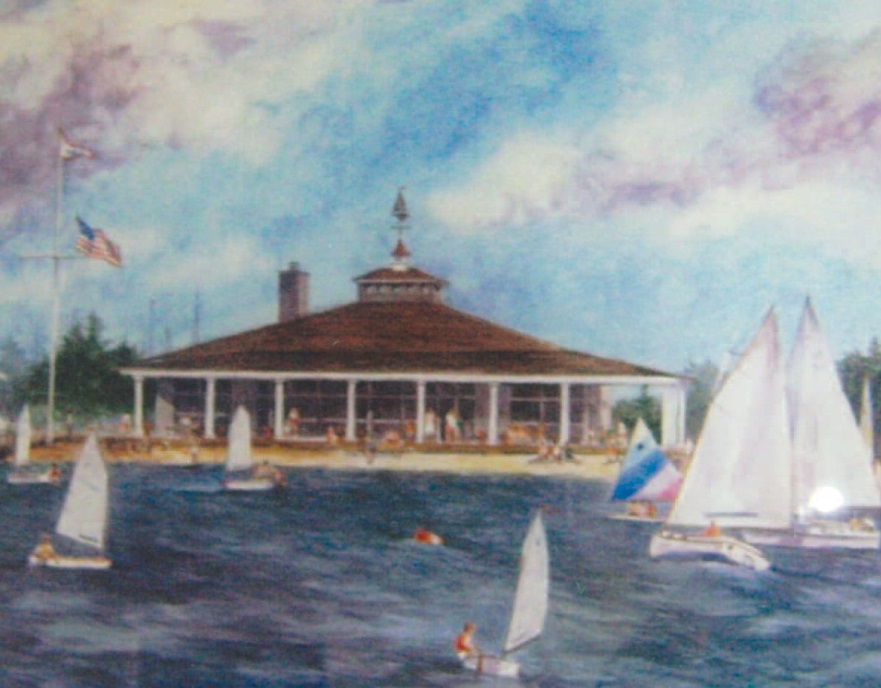 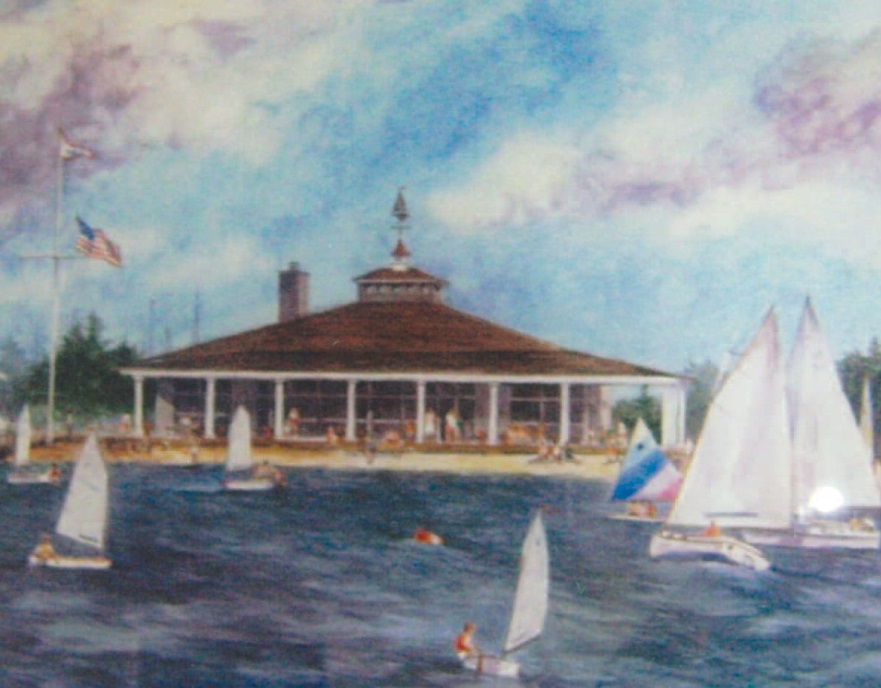 NORMANDY BEACH YACHT CLUBNORMANDY BEACH, NEW JERSEYMEMBERS 20222NORMANDY BEACH YACHT CLUBPO Box 726, 236 South Ct., Normandy Beach, NJ 08739 732-793-0152Web Site - nbycnj.com2022 OFFICERSCOMMODOREBrigid Moran SmircichVICE COMMODOREDan KaneREAR COMMODOREMark ConnellFLEET CAPTAIN Rick LillThis book is for the distribution to current NBYC members only.The information contained within this book is the property of the Board of Trustees.GENERAL MANAGER STEVE MACPEEK 732-948-3169NORMANDY BEACH YACHT CLUBBOARD OF DIRECTORS 2022FOUR YEAR DIRECTORSJim Dunckley, Chairman Chris Eler, Vice Chairman Brigid Smircich CommodoreDan Kane Vice Commodore         Pamela Waldron     Two Year Director/Trustee         Rick Kilcoyne           Two Year Director/Trustee         Garrett Ferris          Two Year Director/ Trustee        Rear Commodore: Mark Connell One Year Director        Fleet Captain: Rick Lill                    One Year Director        Robert Palmisano               One Year Director        Lynn Kirby                            One Year DirectorKAREN MAHER, TreasurerKRISTEN GATES, SecretaryPAST COMMODORESPeter Schwartz                                                                             2018Brendan Maher						     2019Jim Dunckley						     2020Chris Eler						     2021THE HISTORY OF THE BRONANDER TROPHYThe Bronander Trophy was created in 1958 by Wilhelm Bronander when he was Vice Commodore of the club. As Vice Commodore Bill was very involved with the Junior Sailing Program and felt that there should be an award for the sailor who exhibited outstanding sportsmanship. In those early days the junior sailors raced every Wednesday and Sunday morning in Penguins.In 1973 the club Directors felt that the criteria for awarding the Bronander Trophy should be changed to honor the club member who gave outstanding service over and above that which would be expected. Thus, beginning in 1973 and succeeding years, the trophy has been awarded to a club member for outstanding service to the Normandy Beach Yacht Club.BRONANDER TROPHY RECIPIENTSDorothy J. Walsh	1980Rosemarie P. Faccone	1981Anthony R. Conte	1982Ted LaPier	1983Virginia Thrower	1984Arthur M. Harden	1985Leonia Reilly	1986Kevin Healy	1987Marcia W. DuRie	1988William W. DuRie	1989Francis F. Phillips	1990O. H. Hewitt III	1991Robert J. Cirillo	1992Steve Foster	1993Joseph F. Faccone, Jr.	1994Charles F. Lynch	1995Richard M. Sayers	1996Virginia Thrower	1997Janey Rosenberg	1998Wendy and Wayne Curry	1999Virginia and Peter Newman	2000Emma Lou Sayers	2001Linda Bronander Graham	2002Carole Ceresi	2003Donald E. Peters	2004Steve Foster	2005Carol Hewit	2006Art Snyder	2007Vincent Turturiello	2008Betsy Foster	2009Donna Rothman	2010Jeanne Pauly	2011John Jago	2012Robert Scott	2013Steve MacPeek	2014Janey Rosenberg	2015Anne and Mike Lackland	2016Steve MacPeek	2017Rick Lill & Matt Monagas	2018Lynn Legg & Betty Resch	2019Amy Schwartz	2020Karen Maher	2021NORMANDY BEACH YACHT CLUB2022 COMMITTEE MEMBERSBudget CommitteeJim Dunckley - ChairBrigid Smircich Chris ElerDan KaneMark ConnellRick LillKaren MaherMembership Committee Elaine Leppert - ChairJeanne PauleyMartha KirbyBrigid SmircichSue Egan-CarsonTom FlynnLarry ReidNominating Committee    Pamela Waldron – ChairJim DunckleyRyan Egan Joe Ferris Joe GiordanoJenny SchwartzBoat Committee Rick Lill - ChairBob CeresiBob CirilloDan KaneAlan RothmanShips StoreBetty Lender Resch Lynn Lender LeggRick KilcoyneNORMANDY BEACH YACHT CLUB2022 COMMITTEE MEMBERSRace CommitteeDan Kane - ChairJanet Howard- BBYRA RepJohn ArmstrongMark Connell Betsy FosterSteve FosterJim HackettLarry ReidJaney RosenbergPeter SchwartzJunior Sailing Committee Dan Kane - Chair   Ginny Newman- Junior sailing coordinatorDenise DrizosScott HengstRobyn HryniwChristine ReadlingerCommunications Committee Bob Ceresi - Chair Carole CeresiBrendan Maher - websiteMuffin Muller - photosSocial CommitteeBrigid Smircich - ChairLourdes BrautiganKatie ElerMaria KreyerSteve MacPeekAJ SmircichRichard Wasserman1946George A. Ehrhardt1947-1953Ray H. Isaacs1954-1955F. F. Phillips1956Burtis C. Ashmen1957Dr. Wm. T. R. Cox1958Albert C. Bertholon1959Wilhelm B. Bronander, Jr.1960William E. Whited1961Clarence Maves1962Clifford A. Warren1963Herbert R. Angen1964Joseph J. Abbott1965David A. Karner1966Charles G. Mortimer, Jr.1967Robert L. Klass1968Peter M. Grygotis1968Frank P. Wilson1969Ernest H. Pauli1970John Chuhinko1971-1972Edward Schwalje1973Wilton Estes1974Edward Dimon1975John Kenny1976Bruce A. Bertholon1977Fredrick P. Collani1978Arthur M. Harden1979Richard M. Sayers1980Joseph Faccone1981Robert R. Schwartz1982Charles Lynch1983Arthur L. Snyder1984Robert Cirillo1985-1986Ernest Wayne Curry1987William Du Rie1988John Dorer1989Russell Hewit1990-1991James C. Hackett1991Thomas Zusi1992Kevin Dalton1993Lawrence Reid1994Fred Heine1995Lawrence O’Hearn1996Janet Keating1997Ched Church1998John Cranley III1999Taugh Lynch2000Robert Ceresi2001David Hewit2002Jack Ward2003Peter Newman2004James Moran2005John Mahoney2006Lori Hofstetter2007Patrick Parisi2008John Jago2009Linda Graham2010-2011Robert Scott2012John Boyle2013James Muller2014Clark Convery2015Janet S. Howard2016Don Parseghian2017Edward Dimon, Jr.1959No Award1960Scott F. Wing1961Susan A. Karner1962John C. Mooney1963Valerie H. Chuhinko1964Gary S. Krueger1965Alby Dill, Jr.1966Holly I. Bronander1967Penny Warter1968Lorraine Pauli1969Carol Kenny1970Wendy Thrower1971Wilt Estes1972Cathy Cipolla1973Fred Collani1974Ted LaPier1975Art Snyder1976Virginia Thrower1977Edward J. Dimon1978Bruce Bertholon1979